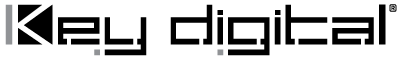 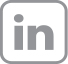 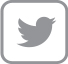 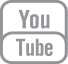 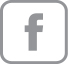 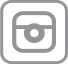 Contacts:Key DigitalMasha Lakhter, COO914.667.9700 xt. 210masha@keydigital.comClyne Media, Inc.Frank Wells, Senior Account Manager615.585.0597frank.wells@clynemedia.comKey Digital Soft-Codec-Enabling Presentation Systems with USBInfoComm, Orlando, FL, October 27, 2021 – Key Digital offers a range of HDBaseT switchers and extenders that are soft-codec-enabled to create a connectivity hub for USB cameras and mics, audio DSP and keyboard/mouse/touchscreen extension. Connected computers interface with extended devices by way of USB host and device ports on receiver units and device ports on select KD switchers.The product family includes the KD-X4X1WUTX 4K/18G @ 100m HDBT Power over HDBaseT (PoH) 3-gang, wall plate switcher with 2xHDMI, Display Port and USB-C inputs, USB and LAN interconnectivity. As with all of the product line, the Ultra HD/4K KD-X4X1WUTX supports up to 4096x2160 24/25/30/60hz at 4:4:4 (signals up to 18Gbps bandwidth), offers more life-like images through a greater range of luminance levels with HDR10 compatibility, supports deep color up to UHD/4K 30Hz 4:4:4/12 bits or 60Hz 4:4:4/8 bit, includes a full buffer system to manage TMDS re-clocking/signal re-generation, is fully licensed and compatible with HDCP 2.2 and offers signal extension up to 100m/328ft at 4K/UHD and up to 150m/492ft at 1080p.The auto-switching KD-X3X1WUTX 3-gang wall plate switcher is spec’d identically to the KD-X4X1WUTX as a transmitter, with HDMI, Display Port and VGA inputs, USB 2.0 and audio de-embedding.The KD-UPS52U Universal Presentation switcher features five inputs (HDBaseT, 2x HDMI, DP, USB-C), 2 mirrored outputs (HDBaseT, HDMI), LAN connectivity, audio de-embedding and ARC/eARC support. The KD-UPS52U features identical video specifications as the other devices in the family and integrates natively with KD-CAMUSB for full PTZ control via KD-App and a host of other supported control protocols.The KD-PS22UTx is a 4K/18G, 100m, HDMI over HDBaseT standalone extender transmitter with an onboard 2x1 HDMI switcher with mirrored HDBaseT and HDMI outputs, USB 2.0 interconnectivity, audio de-embedding, ARC/eARC and Dolby® TrueHD, Dolby® Digital Plus, Dolby Atmos®, and DTS-HD Master Audio™ multi-channel audio format support, and LAN connectivity/IP control and PoH. Each of these transmitters/switchers offers IR, RS-232, IP and CEC control.The KD-X100MRx HDBaseT Receiver completes the series, with HDMI out, USB and LAN interconnectivity, audio de-embedding, ARC/eARC and Dolby® TrueHD, Dolby® Digital Plus, Dolby Atmos®, and DTS-HD Master Audio™ multi-channel audio format support, analog and optical audio external inputs, and IR control. The KD-X100MRx also marries natively with KD-CAMUSB for full PTZ control via Key Digital’s KD-App with supported presentation switchers.Visit the Key Digital Presentation Systems Product Pages.…ends 381 wordsPhoto File 1: KD_Presentation-Systems.jpgPhoto Caption 1: Key Digital’s USB enabled presentation systemsAbout Key Digital:Led by digital television broadcast innovator Mike Tsinberg, Key Digital® is an lnfoComm, CEDIA, CES, and NAHB award-winning manufacturer of professional distributed video and control system equipment. Since 1999, Key Digital has led the constantly evolving AV industry by designing products that deliver industry-leading quality, performance, and reliability to corporate, bar & restaurant, digital signage, education, government, and house-of-worship applications.Key Digital products are designed and engineered in-house in Mount Vernon, NY. Superior quality, ease of-installation, and versatility are the result of strenuous research, development, and testing. Expertise and unparalleled knowledge have created a unique hardware-software suite solution ideal for the consultants, designers, and installation firms of the AV industry. Key Digital® is known to deliver best-in-class products based on quality, performance, and reliability.For more information, visit our webpage at www.keydigital.org.Follow Key Digital on social media: